Announcements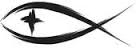 Meetings & EventsMonday, April 8th																Christian Ed. 7pmTuesday, April 9th																Trustees 7pmTuesday, April 16th																Evangelism 4pmWednesday, April 17th															SWAT 7pmPLEASE LEAVE ATTENDANCE SHEETS	Please remember to fill out the attendance sheet you will find in your bulletin and leave it on the pew when you leave today.  Even if you don’t use the attendance sheet, please leave it on the pew and the elders will collect them after the service.  The blank sheets will be reused.SUNDAY MORNING BIBLE STUDY	We will be starting a new Lifelight Bible Study on the books of “Obadiah, Jonah, & Micah” beginning today at 9:30am.  Please join us for this time of study and fellowship.COFFEE HOUR COMMITTEE	The Board of Stewardship would like to form a Coffee Hour Committee which would have members volunteer to bring a few snacks one Sunday a month.  Volunteers would choose their month with coffee, lemonade, and paper products available in the kitchen.  They could have a potluck meal if they desired.  A sign-up sheet is on the ledge.  If you have questions, please contact Carol Meister or any other member of Stewardship.PORTALS OF PRAYER	The new Portals of Prayer devotion booklets for April – June are on the ledge by the church entrance.  Please help yourself to the size booklet you desire.BIRTHDAYS IN APRILBob Hilliard				April 10thCharles Sherry				April 10thSERVING THIS MONTH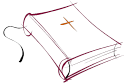 Greeters: Cathy Baker & Diane HansonAltar Guild: Bev LeSargeSERVING TODAY						SERVING NEXT WEEK 4/14/2024Pastor:  Rev. Jacob Sherry				Pastor:  Rev. Jacob SherryElder:  Ed Brandt							Elder:  Ted BromleyAccomp:  William Bankstahl				Accomp:  William BankstahlAcolyte:  Connor LeSarge					Acolyte:  Ashlyn BlackmoreReader:  Pastor								Reader:  Diane HansonATTENDANCE: 3/31/2024WORSHIP: 114							BIBLE STUDY: 0FIRST FRUITS TRACKER WEEK ENDING:  3/31/2024Offering Receipts:		$4,129.00			YTD Budget Receipts:	$36,556.40Weekly Budget Needs:	$3,125.79			YTD Budget Needs:		$40,635.27